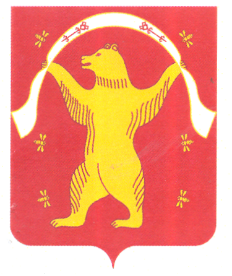 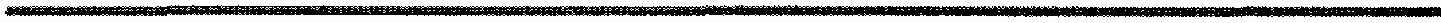 КАРАР                                                                                 ПОСТАНОВЛЕНИЕ  26 декабрь 2016 йыл                           № 128                         26 декабря 2016 годаОб утверждении Программы «Комплексное развитие систем коммунальной инфраструктуры сельского поселения Староарзаматовский сельсовет муниципального района Мишкинский район Республики Башкортостан на 2016-2026 годы»В соответствии с «Методическими рекомендациями по разработке программ комплексного развития систем коммунальной инфраструктуры муниципальных образований», утвержденными Приказом Министерства Регионального развития Российской Федерации от 06 мая 2011 года № 204 и в целях повышения надежности объектов коммунальной инфраструктуры сельского поселения Староарзаматовский сельсовет муниципального района Мишкинский район Республики Башкортостан ПОСТАНОВЛЯЮ: 1. Утвердить программу «Комплексное развитие систем коммунальной инфраструктуры сельского поселения Староарзаматовский сельсовет муниципального района Мишкинский район Республики Башкортостан 2016-2026 годы» (прилагается). 2. Признать утратившим силу постановление № 73 от 30.12.2014 года «Об утверждении программы «Комплексное развитие систем коммунальной инфраструктуры сельского поселения Староарзаматовский сельсовет муниципального района Мишкинский район Республики Башкортостан на 2014-2020 годы». 3. Настоящее решение обнародовать на информационном стенде администрации сельского поселения Староарзаматовский сельсовет по адресу: д.Малонакаряково, ул. Ленина, 8 и опубликовать на официальном сайте сельского поселения Староарзаматовский сельсовет муниципального района Мишкинский район Республики Башкортостан http://mishkan.ru/.4. Контроль исполнения данного постановления оставляю за собой. 	Глава сельского поселения                                                    С.Н.Саликов  Приложение                          к постановлению главы                          сельского поселения                        Староарзаматовский сельсовет                          от 26.12.2016 г. № 128Программа «Комплексное развитие систем коммунальной инфраструктуры сельского поселения Староарзаматовский сельсовет муниципального района Мишкинский район Республики Башкортостан на 2016 – 2026 годы»Программакомплексного развития систем коммунальной инфраструктуры сельскогопоселения Староарзаматовский   сельсовет муниципального районаМишкинский район Республики Башкортостан на 2016-2026 годыПАСПОРТ ПРОГРАММЫСодержание проблемы и обоснование необходимости ее решенияпрограммными методами	Настоящая Программа разработана в соответствии с Федеральными законами от 06 октября . № 131 – ФЗ «Об общих принципах организации местного самоуправления в Российской Федерации», от 30 декабря . № 210 – ФЗ «Об основах регулирования тарифов организаций коммунального комплекса», от 23 ноября . № 261 – ФЗ «Об энергосбережении и о повышении энергетической эффективности, и о внесении изменений в отдельные законодательные акты Российской Федерации». Программа Комплексного развития систем коммунальной инфраструктуры сельского поселения Староарзаматовский   сельсовет муниципального района Мишкинский район Республики Башкортостан на 2016-2026 годы (далее - Программа), предусматривает внедрение механизмов проведения реконструкции, модернизации и комплексного обновления объектов коммунального назначения.Программа предусматривает как решение задач ликвидации сверхнормативного износа основных фондов, внедрение ресурсосберегающих технологий, так и разработку, и широкое внедрение мер по стимулированию эффективного и рационального хозяйствования жилищно-коммунальных предприятий, максимального использования ими всех доступных ресурсов, включая собственные, для решения задач надежного и устойчивого обслуживания потребителей. Капитальный ремонт существующей системы электроснабжения, водоснабжения, отвечает интересам жителей сельского поселения Староарзаматовский сельсовет муниципального района Мишкинский   район Республики Башкортостан и позволит сформировать рыночный механизм функционирования жилищно-коммунальной инфраструктуры и условий для привлечения инвестиций. Капитальный ремонт существующей системы электроснабжения, водоснабжения - это проведение работ по замене их на более долговечные и экономичные, в целях улучшения эксплуатационных показателей объектов ЖКХ. В связи с тем, что сельское поселение Староарзаматовский сельсовет муниципального района Мишкинский  район Республики Башкортостан  из-за ограниченных возможностей местного бюджета не имеет возможности самостоятельно решить проблему реконструкции, модернизации и капитального ремонта объектов жилищно-коммунального хозяйства в целях улучшения качества предоставления коммунальных услуг, финансирование мероприятий Программы необходимо осуществлять за счет средств, республиканского, районного и местного бюджета, средств, полученных за счет регулируемых надбавок к ценам (тарифам) для потребителей и внебюджетных источников.Программа комплексного развития коммунальной инфраструктуры сельского поселения Староарзаматовский сельсовет муниципального района Мишкинский район на 2016 - 2026 годы включает следующие разделы:1. Водоснабжение;2. Водоотведение и очистка сточных вод;3. Теплоснабжение;4. Электроснабжение;5. Газоснабжение;6. Сбор и вывоз ТБО.7.Дорожное хозяйство;8.Система наружного освещения.Цели и задачи ПрограммыОсновной целью Программы является: снижение уровня общего износа основных фондов, улучшение качества предоставляемых жилищно-коммунальных услуг, полноты оказываемых услуг населению поселения, бюджетным учреждениям и предприятиям.Реализация данной цели предполагает решение следующих задач:- снижение потерь при эксплуатации систем энергоснабжения, водоснабжения и введения системы газоснабжения населения.- улучшение состояния окружающей среды, экологическая безопасность сельского поселения Староарзаматовский сельсовет, создание благоприятных условий для проживания жителей.3. Сроки и этапы реализации Программы	Программа реализуется в течение 2016-2026 годов (программа разрабатывается минимум на 10 лет).4. Оценка состояния инженерной инфраструктуры4.1. ВодоснабжениеИсточником водоснабжения населенных пунктов сельского поселения Староарзаматовский сельсовет муниципального района Мишкинский район Республики Башкортостан являются подземные воды из скважины: д. Малонакаряково – 1 скважина, д.Староарзаматово – 1 скважина. Качество холодной воды, подаваемой потребителю, соответствует требованиям ГОСТ Р 51232-98 «Вода питьевая. Общие требования к организации и методам контроля качества» и СанПиН 2.1.4.1074-01 «Питьевая вода. Гигиенические требования к качеству воды централизованных систем питьевого водоснабжения. Контроль качества». В д.Малонакаряково; – существующий водозабор в плохом состоянии, требуется срочная реконструкция данной скважины и замена водопроводных сетей. В деревне Озерки; необходимо осуществить изучение недр с целью определения водоносных горизонтов для хозяйственно – бытовых нужд, необходимо поставить скважину.Анализируя существующее состояние систем водоснабжения в населенном пункте сельского поселения, выявлено: проблемы водоснабжения сельского поселения: - требуется строительство водопровода.- требуется реконструкция водопроводных сетей.- отремонтировать общественные колодцы по ул. Яныша Ялкайна, ул. Озерная. 4.2 Водоотведение и очистка сточных водСистема водоотведение и очистка сточных вод сельского поселения Староарзаматовский сельсовет муниципального района Мишкинский район Республики Башкортостан отсутствует.4.3. Теплоснабжение	Система центрального теплоснабжения сельского поселения Староарзаматовский сельсовет муниципального района Мишкинский район Республики Башкортостан отсутствует.  4.4. Электроснабжение Энергопитание населенных пунктов сельского поселения Староарзаматовский сельсовет осуществляется по линии электропередач «Башкирэнерго» Мишкинский РЭС, мощностью 100 кВа по линии 04 кВа от подстанции 35/10 «Мишкинский».Количество трансформаторов, установленных в населенных пунктах – 10:4.5. Газоснабжение	В настоящее время ни один населенный пункт сельского поселения Староарзаматовский сельсовет не газифицирован.4.6. Дорожное хозяйство   	Сельское поселение Староарзаматовский сельсовет муниципального района Мишкинский район находится в северо-западной части Республики Башкортостан, в 18 км от центра района – с. Мишкино.  Транспортные связи с населенными пунктами соседних областей и районов осуществляются автомобильным транспортом. ПЕРЕЧЕНЬавтомобильных дорог общего пользования местного значения сельского поселения Староарзаматовский сельсовет муниципального района Мишкинский район Республики Башкортостан	Уличная - дорожная сеть поселения представляет собой характерную для усадебной застройки прямоугольную систему с мелким шагом жилых улиц.  Асфальтобетонное покрытие имеет: ул. Ленина, ул.Степана Казакова в д.Малонакаряково,  в д.Староарзаматово ул.Яныша Ялкайна, ул.Мира; в д.Озерки ул. Озерная. Остальные улицы имеют грунтовое покрытие. Все центральные улицы имеют выходы на внешние направления.           Пассажирские перевозки осуществляются ГУП “Башавтотранс”. Районные маршруты: Мишкино - Малонакаряково -Рефанды, понедельник и пятница. Автомобильный транспорт является доминирующим в транспортной системе. В условиях социально – экономических преобразований значимость автомобильного транспорта постоянно возрастает. Быстрыми темпами растет его вклад в обеспечение мобильности населения. Жители, проживающие в приусадебной застройке, размещают свои автомобили на приусадебных участках.            При достаточно развитой автодорожной сети поселения основными ее недостатками являются:          -  недостаточно высокий уровень благоустройства дорог.       4.7. Сбор и утилизация твердых бытовых отходов	В сельском поселении Староарзаматовский сельсовет на сегодняшний день налаженная система сбора бытовых отходов. На основании ФЗ от 06.10.2003 г.№131 «Об общих принципах организации местного самоуправления в РФ» организация утилизации и переработки бытовых и промышленных отходов относится к полномочиям органов местного самоуправления муниципальных образований. Однако, учитывая сложившуюся ситуацию, специфику и низкую экономическую привлекательность данной отрасли для частных инвестиций, муниципальные образования не в состоянии самостоятельно выполнить данные функции. В связи с этим требуется необходимость решения данной проблемы на региональном уровне. В сельском поселении имеется специально отведенная площадка для сбора бытовых отходов, но отсутствует специальная техника для их размещения и утилизации. В СП Староарзаматовский сельсовет вывозят ТБО жители сел на специально отведенную площадку для сбора бытовых отходов В целях обеспечения надлежащего санитарного и экологического состояния сельского поселения Староарзаматовский сельсовет предотвращения вредного воздействия отходов производства и потребления на здоровье жителей и окружающую природную среду в сельском поселении требуется строительство свалок соответствующих требованиям. Проблема сбора, утилизации, обеззараживания бытовых и промышленных отходов на территории поселения стоит достаточно остро. С каждым годом происходит увеличение количества отходов, а это приводит к увеличению размеров занимаемой ими территории, росту численности несанкционированных свалок, интенсивному загрязнению вод, атмосферного воздуха.  На территории поселения происходит образование и размещение следующих видов отходов.– твердо-бытовые;– сельскохозяйственные.По вопросам транспортировки, утилизации и размещения отходов разработаны Правила обращения с отходами производства и потребления на территории поселения. Ртутьсодержащие лампы из бюджетных организаций сдаются на демеркуризацию.         Сельскохозяйственные отходы также относятся к числу наиболее распространенных и опасных в экологическом отношении. К ним относятся отходы содержания животных, в том числе: навоз от КРС, а также биологические отходы (трупы животных), которые в соответствии с санитарными нормами должны забораниваться в специально отведенных местах – скотомогильниках. Помет и навоз используется для удобрения полей, в связи с чем, хранение происходит непосредственно на территории ЛПХ и носит временный характер.Скотомогильники являются источниками распространения различного рода вредных веществ и микроорганизмов, способных вызвать инфекционные заболевания. Необходимость строительство Скотомогильника на территории сельского поселения Староарзаматовский сельсовет муниципального района Мишкинский район Республики Башкортостан4.8 Система наружного освещения   В настоящее время система наружного освещения сельского поселения отсутствует.     5. Перечень основных мероприятий Программы	Основные мероприятия Программы направлены на достижение целей Программы - снижение уровня общего износа основных фондов, улучшение качества предоставляемых жилищно-коммунальных услуг.	Организационные мероприятия предусматривают:- формирование перечня объектов, подлежащих реконструкции, модернизации, капитальному ремонту и строительству (Приложение № 1);- определение ежегодного объема средств, выделяемых из местного бюджета на реализацию мероприятий Программы на осуществление долевого финансирования строительства, реконструкции, модернизации и капитального ремонта объектов коммунальной инфраструктуры в целях обеспечения качества предоставляемых жилищно-коммунальных услуг;	Капитальный ремонт объектов коммунальной инфраструктуры, включенных в Программу, должен быть завершен в пределах срока действия Программы. В результате реализации программных мероприятий будет достигнут положительный социально-экономический эффект, выражающийся в улучшении качества предоставляемых коммунальных услуг по электро-, водоснабжению и газоснабжению. Позитивным итогом реализации программы станет снижение социальной напряженности вследствие реального улучшения условий проживания населения в связи с повышением качества предоставляемых коммунальных услуг. Развитие коммунальной инфраструктуры позволит обеспечить потребности в дополнительном предоставлении услуг по электро-, водоснабжению, газоснабжению, а также позволит обеспечить качественное бесперебойное предоставление коммунальных услуг потребителям.6. Механизм реализации Программы	Администрация сельского поселения Староарзаматовский сельсовет муниципального района Мишкинский район Республики Башкортостан в рамках настоящей Программы:- осуществляет общее руководство, координацию и контроль за реализацией Программы;- формирует перечень объектов, подлежащих включению в Программу (Приложение № 1);- осуществляет обеспечение разработки проектно-сметной документации на строительство, реконструкцию, модернизацию и капитальный ремонт объектов коммунальной инфраструктуры;- заключает с исполнителями необходимые контракты на выполнение проектно-сметных работ на строительство, реконструкцию, модернизацию и капитальный ремонт объектов коммунальной инфраструктуры в соответствии с Федеральным законом от 05 апреля 2013 года № 44-ФЗ «О контрактной системе в сфере закупок товаров, работ, услуг для обеспечения государственных и муниципальных нужд»;- предоставляет отчеты об объемах реализации Программы и расходовании средств в вышестоящие органы.7. Ресурсное обеспечение Программы	Финансирование мероприятий Программы осуществляется за счет средств местного бюджета. Общий объем финансирования Программы составляет   990000 рублей.	Финансирование Программы предусматривает финансирование из республиканского и районного бюджетов в виде дотаций местному бюджету на условиях софинансирования.Объемы финансирования Программы на 2016-2026 годы носят прогнозный характер и подлежат ежегодному уточнению в установленном порядке после принятия бюджетов на очередной финансовый год.8. Управление реализацией Программы и контроль за ходом ее исполнения	Заказчик осуществляет контроль за ходом реализации Программы, обеспечивает согласование действий по подготовке и реализации программных мероприятий, целевому и эффективному использованию бюджетных средств, разрабатывает и представляет в установленном порядке бюджетную заявку на ассигнование из местного бюджета и бюджетов других уровней для финансирования, а также подготавливает информацию о ходе реализации Программы за отчетный год.	Контроль за Программой включает периодическую отчетность о реализации программных мероприятий и рациональном использовании исполнителями выделяемых им финансовых средств, качестве реализуемых программных мероприятий, сроках исполнения муниципальных контрактов.	Исполнители программных мероприятий в установленном порядке отчитываются перед заказчиком о целевом использовании выделенных им финансовых средств.	Корректировка Программы, в том числе включение в нее новых мероприятий, а также продление срока ее реализации осуществляется в установленном порядке по предложению заказчика, разработчиков Программы.9. Оценка эффективности реализации Программы	Успешная реализация Программы позволит:- обеспечить жителей поселения бесперебойным, безопасным предоставлением коммунальных услуг (электроснабжения, водоснабжения, газоснабжения);- поэтапно восстановить ветхие водопроводные сети и другие объекты жилищно-коммунального хозяйства поселения;- сократить ежегодные потери воды в системе водоснабжения. - улучшить состояния окружающей среды, экологическая безопасность сельского поселения  Староарзаматовский сельсовет, создание  благоприятных условий для проживания жителей.Мероприятия Программы «Комплексного развития систем коммунальной инфраструктуры сельского поселения Староарзаматовский сельсовет муниципального района Мишкинский район Республики Башкортостан на 2016 – 2026 годы»Наименование ПрограммыПрограмма комплексного развития систем коммунальной инфраструктуры сельского поселения Староарзаматовский сельсовет муниципального района Мишкинский район Республики Башкортостан на 2016-2026 годы»Основание принятия решения о разработке программыФедеральный закон от 06 октября . № 131 – ФЗ «Об общих принципах организации местного самоуправления в Российской Федерации»;Федеральный закон от 30 декабря . № 210 – ФЗ «Об основах регулирования тарифов организаций коммунального комплекса»;Федеральный закон от 23 ноября . № 261 – ФЗ «Об энергосбережении и о повышении энергетической эффективности, и о внесении изменений в отдельные законодательные акты Российской Федерации»ЗаказчикПрограммыАдминистрация сельского поселения Староарзаматовский сельсовет муниципального района Мишкинский район Республики Башкортостан. Разработчик ПрограммыАдминистрация сельского поселения Староарзаматовский сельсовет муниципального района Мишкинский район Республики Башкортостан.Исполнители ПрограммыАдминистрация сельского поселения Староарзаматовский сельсовет муниципального района Мишкинский район Республики Башкортостан, предприятия и организации коммунального комплекса муниципального района Мишкинский район Республики Башкортостан.Цели и задачи ПрограммыВосстановление и техническое перевооружение основных фондов коммунального комплекса, обеспечение надежности, качества и доступности услуг организаций коммунального комплекса для потребителей сельского поселения Староарзаматовский сельсовет муниципального района Мишкинский район Республики Башкортостан на период 2016-2021 гг. и в перспективе до .Сроки и этапы реализации ПрограммыПервый этап (2016-2021 гг.) - выполнение адресной Программы модернизации систем коммунальной инфраструктуры;Второй этап (2021-2026 гг.) – реализация перспективных проектов развития коммунальной инфраструктуры за счет активного использования механизмов государственно-частного партнерстваОсновные мероприятия Программыпоэтапное восстановление объектов коммунальной инфраструктуры, имеющих большой процент износа;модернизация действующих объектов коммунальной инфраструктуры на основе внедрения современных технологий энерго- и ресурсосбережения; расширение охвата населения коммунальными услугами за счет развития централизованной системы водоснабжения и сбора и вывоза ТБО в населенных пунктах поселения;оптимизация существующих схем тепло- и водоснабжения, водоотведения и электроснабжения, и газоснабжения с проведением необходимых проектных изысканий, приведение производственных мощностей ресурсоснабжающих организаций в соответствие с перспективными потребностями в коммунальных ресурсах.Объемы и источники финансированияОбщий объем необходимых финансовых средств для реализации Программы составляет: местный бюджета – 500 тыс. рублей, другие источники - 100 тыс. рублей.Объем финансирования подлежит ежегодной корректировке в соответствии с уточнением бюджетных проектировок и изменений в законодательстве. Ожидаемые конечные результаты реализации ПрограммыК 2026 году ожидается достижение следующих результатов:1. Увеличение видов, оказываемых централизованных коммунальных услуг населению на территории сельского поселения 1. Снижение потерь коммунальных ресурсов в процессе их выработки, транспортировки и распределении2. Снижение удельного объема коммунальных ресурсов, потребляемых населением3. Повышение количества потребляемых населением коммунальных ресурсов, расчет по которым ведется с использованием приборов учета 4. Обеспечение максимально допустимой доли совокупной стоимости коммунальных ресурсов в доходах граждан не более 6,9%.Контроль за исполнением ПрограммыПрограмма реализуется на территории сельского поселения Староарзаматовский сельсовет муниципального района Мишкинский район Республики Башкортостан. Координатором Программы является Администрация   муниципального района Мишкинский район РБ. Реализация мероприятий, предусмотренных Программой, осуществляется организациями коммунального комплекса района в рамках подготовки и выполнения производственных программ.Контроль за исполнением Программы осуществляют Совет сельского поселения Староарзаматовский сельсовет муниципального района Мишкинский район РБ в пределах своих полномочий в соответствии с законодательством.№ п/пИдентификационныйномерНаименованиеавтомобильной дорогиНаименование участка автомобильной дорогиЭкс-плуа-таци-онные километрыКатегориядорогиПротяженность, кмПротяженность, кмПротяженность, км№ п/пИдентификационныйномерНаименованиеавтомобильной дорогиНаименование участка автомобильной дорогиЭкс-плуа-таци-онные километрыКатегориядорогивсегов том числев том числе№ п/пИдентификационныйномерНаименованиеавтомобильной дорогиНаименование участка автомобильной дорогиЭкс-плуа-таци-онные километрыКатегориядорогивсегоствердым покрытиемиз нихс ас- фальто- бетон- ным123456789Д.МалонакаряковоД.МалонакаряковоД.МалонакаряковоД.МалонакаряковоД.МалонакаряковоД.МалонакаряковоД.МалонакаряковоД.МалонакаряковоД.Малонакаряково1ул.Ленина3100 31002ул.Мира5503ул.Степана Казакова5505504ул.Школьная13005ул.Трактовая5006ул.Дружбы550д.Староарзаматовод.Староарзаматовод.Староарзаматовод.Староарзаматовод.Староарзаматовод.Староарзаматовод.Староарзаматовод.Староарзаматовод.Староарзаматово1ул.Яныша Ялкайна260025502улСвердлова13003ул.Мира3503504ул.Заречная8505ул.Северная5006ул.Березовая550д.Озеркид.Озеркид.Озеркид.Озеркид.Озеркид.Озеркид.Озеркид.Озеркид.Озерки1ул.Озерная12002ул.Лесная5003ул.Молодежная800д.Крещенскоед.Крещенскоед.Крещенскоед.Крещенскоед.Крещенскоед.Крещенскоед.Крещенскоед.Крещенскоед.Крещенское1ул.Пионерская850с.Старонакаряковос.Старонакаряковос.Старонакаряковос.Старонакаряковос.Старонакаряковос.Старонакаряковос.Старонакаряковос.Старонакаряковос.Старонакаряково1ул.Центральная14002ул.Российская500Итого                                                                                                       17950Итого                                                                                                       17950Итого                                                                                                       17950Итого                                                                                                       17950Итого                                                                                                       17950Итого                                                                                                       17950Итого                                                                                                       17950Итого                                                                                                       17950Итого                                                                                                       17950№Наименование мероприятияПрогнозируемый объем финансирования, млн. руб.Прогнозируемый объем финансирования, млн. руб.Прогнозируемый объем финансирования, млн. руб.Прогнозируемый объем финансирования, млн. руб.Прогнозируемый объем финансирования, млн. руб.Прогнозируемый объем финансирования, млн. руб.Прогнозируемый объем финансирования, млн. руб.Источник финансированияПроблемаДостигаемый эффект№Наименование мероприятиявсегов том числе по годамв том числе по годамв том числе по годамв том числе по годамв том числе по годамв том числе по годамИсточник финансированияПроблемаДостигаемый эффект№Наименование мероприятиявсего2016-2017201820192020-2022 2023-20242024-2026Источник финансированияПроблемаДостигаемый эффект1. Благоустройство1. Благоустройство1. Благоустройство1. Благоустройство1. Благоустройство1. Благоустройство1. Благоустройство1. Благоустройство1. Благоустройство1. Благоустройство1. Благоустройство1. Благоустройство1.Модернизация уличного освещения 0,33 0,030,030,03 0,090,06 0,09 Бюджеты РБ, СПСистема уличного освещения не соответствует нормамБлагоустройство территории, экономия эенргоресурсов2. Водоснабжение2. Водоснабжение2. Водоснабжение2. Водоснабжение2. Водоснабжение2. Водоснабжение2. Водоснабжение2. Водоснабжение2. Водоснабжение2. Водоснабжение2. Водоснабжение2. Водоснабжение2.Реконструкция системы водоснабжения 00000000000000бюджеты РБ, СПОбеспечение населения чистой питьевой водой3. Дорожное хозяйство3. Дорожное хозяйство3. Дорожное хозяйство3. Дорожное хозяйство3. Дорожное хозяйство3. Дорожное хозяйство3. Дорожное хозяйство3. Дорожное хозяйство3. Дорожное хозяйство3. Дорожное хозяйство3. Дорожное хозяйство3. Дорожное хозяйство3.Реконструкция системы   дорожного хозяйство3,30,30,30,30,90,60,9бюджеты РБ, СПКачество дорожного покрытия не соответствует нормамБлагоустройство дорог4.Газификация населенных пунктов4.Газификация населенных пунктов4.Газификация населенных пунктов4.Газификация населенных пунктов4.Газификация населенных пунктов4.Газификация населенных пунктов4.Газификация населенных пунктов4.Газификация населенных пунктов4.Газификация населенных пунктов4.Газификация населенных пунктов4.Газификация населенных пунктов4.Газификация населенных пунктов4.1Строительство   газопровода   в д. Малонакаряково, д. Староарзаматово, д.Озерки3,30,30,30,30,90,60,9бюджеты РБ, СПВСЕГОВСЕГО6,930,630,630,631,891,261,89